Allentown Air Quality Update – Winter 2018Goal: To air quality levels in Allentown due to community concernsWhat were some of the community’s questions?- 124th St?- Are  pollution levels roughly the same across Allentown, or are there gradients?  - How do  pollution levels in Allentown compare to other Puget Sound urban areas?Fine particle levels were higher at the 42nd Ave & 124th St site and the compared to other stationary sites in Allentown.Ultrafine particle levels vary across Allentown and seem to be elevated near the entrance to the railyard.  [caveat: No UFP health data]Fine particle levels in Allentown are similar to other places in the Puget Sound region.  The monitor at 42nd Ave and 124th St had a higher average fine particle concentration than the regulatory site on 44th Ave.How did we measure levels?the 44th Avethree air monitors at . We also attached a portable to a bicycle and rode across Allentown to look at the  ultrafine particles.  Thearen’t perfect, but they are a helpful and can be quickly deployed.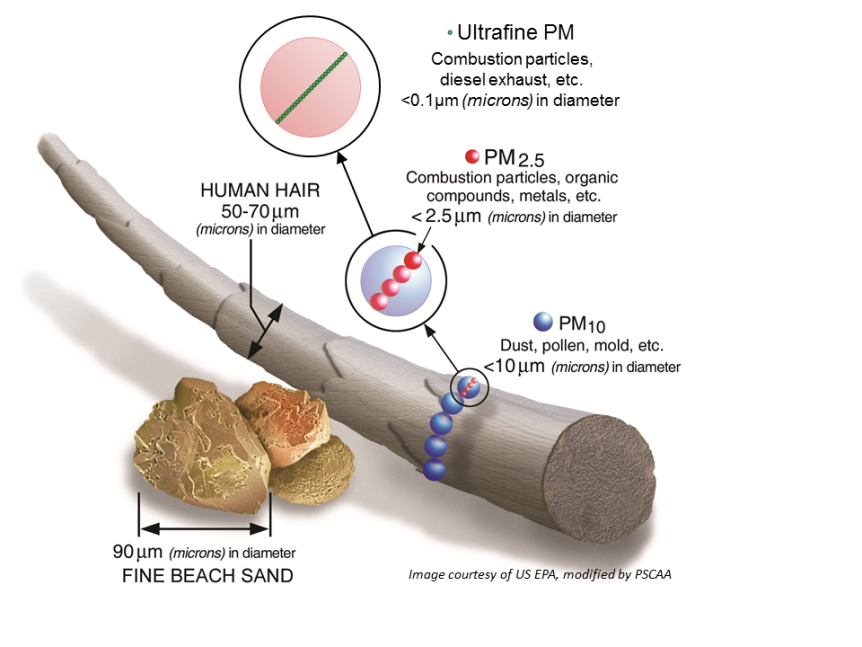 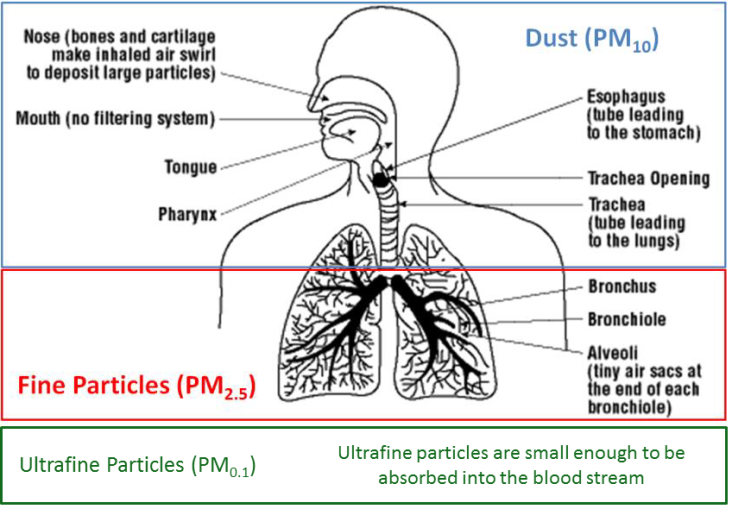 What are the health risks for fine and ultrafine particles?Fine particles can reach the deepest part of your lungsDecades of research shown that particles heart attacks, strokes,and premature death. Ultrafine particles  much is known about the health effects of ultrafine particlesHow do fine particle levels in Allentown compare to other Puget Sound urban areas?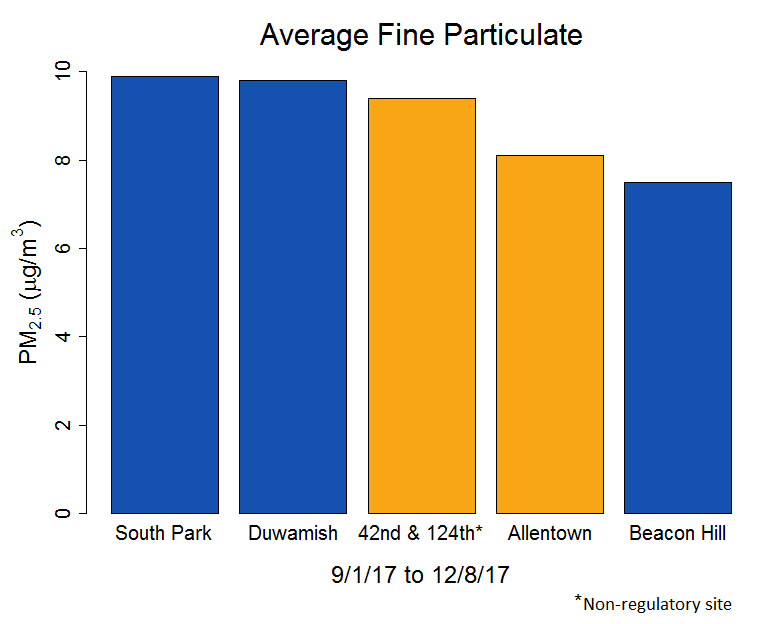 The bar chart to the left shows the average concentration of fine particles from September 1st to December 8th for Allentown, Beacon Hill, Duwamish and South Park. In general, Allentown had The site at 42nd Ave and 124th St had a higher level of fine particles than the site 44th Ave.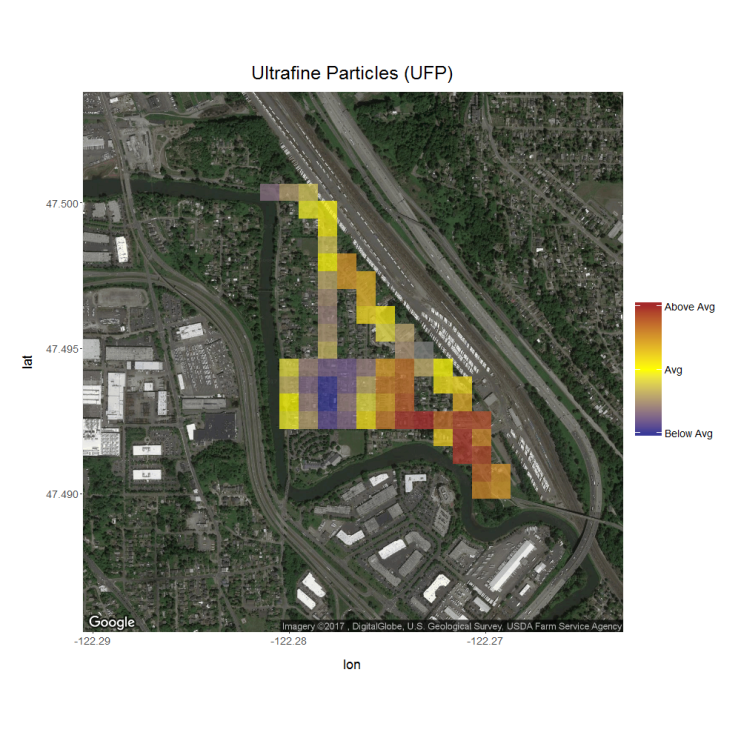 Where are ultrafine particle levels elevated?The map to the right shows the spatial distribution of ultrafine particles across Allentown. The blue squares belowaverage ultrafine particle levels, the yellow squares average ultrafine particle levels, and the  squares high ultrafine particle levels.  so far, ultrafine particle levels are elevated near the entrance to the railyard.  As we continue to do more rides through Allentown the pattern of ultrafine particles should become more .